Deskripsi Singkat :  Pada Teknik Produksi Multi Media mahasiswa diarahkan untuk mampu menghasilkan output karya dalam bentuk		             audio visual, melalui teknik editing dan special efek yang diaplikasikan kedalam  bentuk multi media.Unsur Capaian Pembelajaran : mampu menguasai teknik editing dan spesial efek dalam  output berbentuk audio video Komponen Penilaian : Konsep visualisasi ,penguasaan teknik dan estetika komposisiKriteria Penilaian : Keseusaian dengan tema, penguasaan teknik dan harmonisasi komposisiDaftar Referensi : - Lisa Lopuck, " Designing Multimedia, a visual guide to multimedia and online graphic design" Peachpit Press, CA 1996- Jeremy Orlebar, “DIGITAL TELEVISION PRODUCTION - A handbook”, Arnold, a member of the Hodder Headline 			       Group, London, 2002.		     - Peter Ward, “Picture Composition for Film and Television”, Focal Press, Second edition 2003.		     - Martha Mollison, “Producing Videos, A complete Guide”, Allen & Unwin, 2003RENCANA PEMBELAJARAN SEMESTER (RPS)DESKRIPSI TUGAS RUBRIK PENILAIAN(Keterangan: format umum adalah yang di bawah ini, namun Prodi dapat membuat format tersendiri, sesuai dengan penilaian yang akan dibuat. Misalnya untuk penilaian presentasi atau penilaian praktek memiliki rubrik yang berbeda, jadi bisa lebih dari 1 rubrik untuk setiap mata kuliah)PENUTUPRencana Pembelajaran Semester (RPS) ini berlaku mulai tanggal 21September 2015, untuk mahasiswa UPJ Tahun Akademik 2015/2016 dan seterusnya. RPSini dievaluasi secara berkala setiap semester dan akan dilakukan perbaikan jika dalam penerapannya masih diperlukan penyempurnaan.STATUS DOKUMEN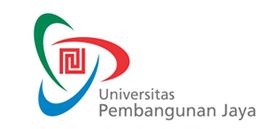 RENCANA PEMBELAJARAN SEMESTERF-0653F-0653RENCANA PEMBELAJARAN SEMESTERIssue/Revisi: A0RENCANA PEMBELAJARAN SEMESTERTanggal Berlaku: 1 Juli 2015RENCANA PEMBELAJARAN SEMESTERUntuk Tahun Akademik: 2015/2016RENCANA PEMBELAJARAN SEMESTERMasa Berlaku: 4 (empat) tahunRENCANA PEMBELAJARAN SEMESTERJml Halaman: Xx halamanMata Kuliah: Teknik Produksi MultimediaKode MK: VCD 305Program Studi: DKVPenyusun: Retno PM, M.DsSks: 3Kelompok Mata Kuliah: MKKMingguKemampuan Akhir yang DiharapkanBahan Kajian(Materi Ajar)Bentuk PembelajaranKriteria/Indikator PenilaianBobot NilaiStandar Kompetensi Profesi 1-2Mengenal alur kerja dalammulti mediaPersiapan dan alur kerja dalam multi media CeramahPenayangan contohclip multi mediamampu mengikutialur kerja multi media 5 % Khusus 3-4Dapat merencanakan produksimultimediaPersiapan dan peralatan kerja di multi mediaCeramahdan praktikamampu membuatrencana produksimultimedia  10 % Khusus 5-7Mampu mengambil dan menentukan sudut pengambilan gambar yang sesuai dengan kaidahestetikaTeknik pengambilangambarCeramahdan praktikaMampu menentukan sudut pengambilan gambar yang sesuai10%Khusus 8Mempraktikan teori multimediaUTSmampu mempraktikanteori20 %9-12Menyiapkan prosespasca produksiprosespasca produksiCeramahdan praktikaMampu Menyiapkan prosespasca produksi10 %Khusus13-15Proses editingproses editingCeramahdan praktikamampu menyelesaikan tahap editing15%Khusus16Menyelesaikan tahapanediting sesuai ketentuanUASMenyelesaikan tahapanediting sesuai ketentuan30 %Mata Kuliah: Teknik produksi MultimediaKode MK:  VCD 305Minggu ke: 3,6 & 5Tugas ke: 1 -3Tujuan Tugas:Mahasiswa mampu mempraktikan teori pengambilan gambar sesuai kaidah komposisi kameraUraian Tugas:Melakukan proses  pra dan produksi syuting Merekam gambar dengan teknik - teknik sudut pengambilan gambar tertentuKomposisi kameraMampu menghasilkan rekaman gambar sesuai konsep visualKriteria Penilaian:Ketepatan dengan konsep, komposisi gambar dan keindahan layar monitorJenjang/GradeAngka/SkorDeskripsi/Indikator KerjaA             A- 90 - 100 80 - 89 mampu menyelesaikan tugas dengan baik melebihi target capaian disertai proses lengkapB+ B            B -75 - 7970 - 7465 - 69Menyelesaikan tugas dengan baik sesuai target capaianC+C            C- 60 - 64 55 - 59 50 - 54Menyelesaikan tugas dibawah standar target capaian             D 30 - 49Menyerahkan tugas melewati batas waktu, tidak memenuhi standar minimal capaian                 E0Tidak mengerjakan tugas atau melaksanakan ujian baik tertulis maupun praktikaProsesPenanggung JawabPenanggung JawabTanggalProsesNamaTandatanganTanggalPerumusanRetno Purwanti Murdaningsih, M.DsDosen Penyusun/PengampuPemeriksaan & PersetujuanDrs. Deden Maulana, M.DsKetua ProdiPenetapanProf. Emirhadi SugandaWakil Rektor